Муниципальное бюджетное общеобразовательное учреждение «Средняя общеобразовательная школа № 3с углубленным изучением отдельных предметов» г. Сосногорска                                                                                                                       Директор школы __________                                                                                                                                                 А.Г.Григорьев       ПОДОЖЕНИЕоб   Ученическом самоуправлении в МБОУ «СОШ № 3 с УИОП» г.СосногорскаМодель ученического самоуправления.                                        1.  Позиционный блок. Цель -  формирование высоконравственной творческой, активной личности на основе приобщения к ценностям общечеловеческой национальной культуры и содружества учителей и учеников разного возраста.                                   Задачи ученического   самоуправления:Предоставление  учащимся реальной возможности участия вместе с педагогами в прогнозировании, планировании, организации, исполнении и анализе учебно – воспитательного процесса.Формирование  у  учащихся потребности и готовности совершенствовать свою личность, создание условий для развития способностей и интересов членов ученического коллектива, развитие самостоятельного    мышления и самосознания, социальных компетенций, гражданской позиции, гражданской ответственности.Воспитание положительного отношения  и общечеловеческих ценностей, нормам коллективной жизни, законам государства, бережного отношения к природе, воспитание чувства справедливости.Создание системы самоуправления как воспитывающей среды школы, обеспечивающей     социализацию каждого ребёнка.Выявление интересов и потребностей учащихся, реализация которых реально выполнима в условиях  нашего образовательного учреждения.Организация групповой, коллективной и индивидуальной деятельности, вовлекающей школьника в общественно – целостные отношения.Определение организационной структуры ученического коллектива, призванной  реализовать выявленные потребности и интересы учащихся.Развитие и упрочнение детской организации как основы для межвозрастного общения, социальной адаптации, творческого развития.Принципы   построения и развития ученического самоуправления.1.      Выборность всех органов совместного и раздельного самоуправления педагогов, учащихся и родительского совета.2.      Педагогическое руководство. Оно обеспечивает развитие детского самоуправления.3.      Разделение полномочий органов самоуправления школы и их тесное взаимодействие.4.      Выбор содержания, организационной структуры, форм и методов деятельности на основе специфических условий школы.5.      Широкая гласность и открытость в деятельности органов самоуправления.6.      Свобода критики обмена мнениями по любым вопросам школьной жизни  деятельности органов самоуправления.7.      Систематическая сменяемость членов самоуправления, обновляемость видов деятельности.8.      Гуманность к каждому отдельному человеку, приоритетность интересов учащихся.Приоритетность непосредственной демократии над демократией представительной.Что такое самоуправление? Понятие «самоуправление» говорит само за себя  и означает, что та область, на которую  оно распространяется и применяется обществом или субъектом, представляет собой  самоорганизацию, исключая принудительное поведение, определяемое правилами, принципами, законами, продиктованными  кем-то другим извне, то есть без участия и согласия самого субъекта.Это понятие наиболее близко примыкает к понятию «Автономия», что очень тесно перекликается с положениями Федерального закона РФ «Об образовании». Этимологический термин «автономия» происходит от греческих слов «autos» - «сам» и «nomos» - «закон», что означает «самоуправляемый», который сам  детерминирует, а не является проводником чужой воли или не выполняет чужие приказы.С социологической точки зрения самоуправление – это коллективное управление, участие всех членов организации.Самоуправление - это демократичный способ организации коллективной  (общественной) жизни.Этот термин имеет очень продолжительную историю, реальный апробированный временем  опыт использования такой формы организации небольших сообществ, как самоуправление.Школьное самоуправление – это режим протекания совместной  и самостоятельной жизни, в которой каждый ученик может определить своё место и реализовать свои способности и потребности.1. Содержание деятельности органов самоуправленияСодержание работы органов самоуправления определяется исходя из ведущих видов деятельности, характерных для организации внеурочных занятий в школе. Такими видами деятельности являются:Познавательная деятельность – предметные недели, встречи с интересными людьми, интеллектуальные игры,  диспуты, конференции, консультации (взаимопомощь учащихся в учебе), разработка проектов и их реализация.Трудовая деятельность – забота о порядке и чистоте в школе, благоустройство школьных помещений, организация дежурства;Спортивно-оздоровительная деятельность -  организация работы спортивных секций, спартакиад, соревнований,  дней  здоровья;Художественно-эстетическая деятельность  - концерты, фестивали, праздники, конкурсы, выставки, встречи;Шефская деятельность – помощь младшим, забота о старших;Информационная деятельность – письменная информация о жизни классов школы;Вся деятельность планируется самими учащимися, в ходе реализации плана учащимся оказывается помощь как на классном, так и на общешкольном уровне.                 И так:  Организация   ученического самоуправления:1.      Учит ребят умению руководить и подчиняться.2.      Учит быть требовательными, объективными, самостоятельными.3.      Способствует воспитанию чувства ответственности и коллективизма.4.      Вырабатывает правильное отношение к критике.5.      Создает условие для проявления и развития способностей каждого ученика.6.      Дает возможность четко и  качественно организовать работу в классе, школе.Самоуправление – специфическая организация коллективной деятельности, целью которой является саморазвитие личности.Структура ученического самоуправленияДанная модель   самоуправления опирается  на:Реальные возможности школы, исходя из контингента обучающихся.Финансовую обеспеченность школы.Основные нормативные документы школы, не противореча им.Сохранение и приумножение школьных традиций.Отличительными  признаки данной модели   являются:Простота внедрения проекта в жизнь.Вовлечение детских и молодёжных общественных объединений в массовость.Вовлечение в процесс самоуправления.Координационные центры разных социальных групп.Через систему самоуправления ребёнок социально определяется, у него формируется позитивный социальный опыт, происходит гражданское становление личности, решается проблема развития патриотических чувств.Смысл ученического самоуправления заключается не в управлении одних детей другими, а в обучении всех детей основам демократических отношений в обществе, в обучении их управлять собой, своей жизнью в коллективе.         2. Организационный блок.Структура уровней  ученического самоуправления школы.Система школьного самоуправления имеет 4 уровня.Первый уровень -  индивидуальный,  отдельные учащиеся, имеющие право избирать и быть избранными в органы ученического самоуправления, активно принимающие в нём участие, классы, детские молодёжные объединения, выбирающие  из своего числа представителя в органы ученического  самоуправления,  комиссии, выбирающие из своего состава Лидера, входящего в состав Лидеров, и выдвигающие  кандидата в Президенты ученического самоуправления.Второй  уровень - Совет Лидеров   класса, занимающийся законотворческой деятельностью класса, проводящей совместные заседания с привлечением родительского комитета класса, в функции которого входит планирование и отслеживание текущих дел класса.Третий уровень – школьное самоуправление.Совет Лидеров, занимающийся законотворческой деятельностью, проводящей совместные заседания с привлечением общественности, в функции которого входит планирование и отслеживание текущих дел. Ученический Совет школы - осуществляет руководство органов самоуправления.  Общешкольное собрание учащихся  – Высший орган самоуправления.Четвёртый уровень  - межшкольное самоуправлениеа) Индивидуальный   уровень – ученик.                                       Педагогические задачи:Стимулирование самостоятельной деятельности и инициативы учащихся под руководством классных руководителей.Создание условий для реализации творческого потенциала каждой личности.Воспитание ответственности за порученные дела.Обеспечение отношений сотрудничества между  учителями и учащимися.Пятый уровень -  индивидуальный,  отдельные учащиеся, имеющие право избирать и быть избранными в органы ученического самоуправления, активно принимающие в нём участие.б) Уровень  -  первичного коллектива (классное   ученическое самоуправление).Педагогические задачи:Формирование классного коллектива, анализ результативности работы актива.Воспитание ответственности за порученные дела.Расширение форм досуга молодёжи.Сплочение субъектов в дружный коллектив единомышленников.Функции совета класса:- подготовка и проведение классных собраний,- анализ деятельности своих членов,- подготовка информации- отчёта и предложений, отражающих потребности детей, в вышестоящие органы.Структура  уровня ученического самоуправления  в классе.Работа органов ученического самоуправления зависит от отношения к  цели деятельности каждого учащегося. От наличия у него мотивов участия в ней.Ядром его является мотив группового действия. На уровне классных коллективов с 5 по 11-й классы структура  может быть различной в зависимости от уровня развития коллектива, стиля руководства классного руководителя и отношений «учитель-ученик».Наиболее широкое распространение в практике работы нашей  школы получила структура по видам деятельности (познавательная, художественно эстетическая, спортивно-оздоровительная, трудовая, шефская, информационная и т.п.). Под каждый вид деятельности формируются органы самоуправления так, чтобы все учащиеся класса входили в тот или иной орган.Школьное самоуправление предусматривает вовлечение всех учащихся в управление делами, создание работоспособных органов в управлении школьными делами, создание работоспособных органов коллектива, наделённых постепенно расширяющими правами и обязанностями, формирование у школьников отношений товарищеской взаимопомощи и организаторских качеств, приобщение ученического коллектива и каждого  школьника к  организации своей жизни и деятельности, к самовоспитанию.                                        3. Структура школьного самоуправления.Рабочие органы называются комиссиями дисциплины и порядка, учебной, досуговой, трудовой, экологической, спортивной, творческих дел,  комиссия сектора печати. Каждый орган избирает путем голосования своего председателя и заместителя, которые составляют совет класса.Предлагаемая структура в основном имеет место  в классах младшего и среднего звена. В старших классах функционирует  ещё и  система временных органов самоуправления «советов дел», создающихся под конкретные дела и проблемы класса.У каждого члена классных органов самоуправления есть свои обязанности. Председатель отвечает за работу каждого его члена, его заместитель – за выполнение плана работы в конкретный промежуток времени или в случае болезни председателя.Председатели органов самоуправления составляют совет класса. Совет класса имеет следующие функции: организация и проведение классных собраний и классных часов, коллективных творческих дел и других мероприятий; анализ деятельности своих членов; подготовка предложений членов классного коллектива в вышестоящие органы школьного Высший орган самоуправления  - собрание класса, во главе которого находится командир.в)  Уровень – общешкольное ученическое самоуправление.                                                          Педагогические задачи:Помощь в планировании, организации и последующем анализе общественных мероприятий по различным направлениям деятельности.Формирование актива школы, анализ результативности работы актива.Помощь в разработке предложений ученического коллектива по совершенствованию учебно-воспитательного процесса.Помощь в организации шефской работы.Оценка результативности деятельности ученического самоуправления  в классе.Развитие интереса к учёбе, к совместной деятельности на благо школы, села, района, Отечества.Демократизация и совершенствование учебно – воспитательного процесса.                          Функции совета органов ученического самоуправления.Проведение анализа работы классных органов ученического  самоуправленияПодготовка анализа и предложений на заседания Ученического совета школыАнализ работы самих членовОбеспечение социальной защиты учащихся.2.    Функции  Ученического   совета школы:Работа над созданием перспективного плана развития ОУ.Сотрудничество с другими учреждениями и организациями с целью привлечения средств и ресурсов для укрепления материально-технической базы ОУ.Содействие в разработке нормативно-правовой базы для организации деятельности ОУ.Выработка, принятие и реализация решений, касающихся деятельности ОУ.Ученическое самоуправление  школьного уровня составляют общешкольные органы самоуправления. Комиссии возглавляют председатель и заместитель, выбранные из числа старшеклассников.Консультантами могут выступать заместители директора, педагоги, которые способны оказать помощь.Председатель  школьного самоуправления избирается ежегодно. Стать им может старшеклассник не моложе 14 лет.Высшим органом самоуправления является Ученический совет школы, состоящий из представителей ученического коллектива, администрации школы и представителей родительской общественности.Общешкольное ученическое собрание.                                3. Нормативно – правовой блок.ДОКУМЕНТЫ,ЛЕЖАЩИЕ В ОСНОВЕ РАЗРАБОТКИ  МОДЕЛИ УЧЕНИЧЕСКОГО САМОУПРАВЛЕНИЯ,  РЕГУЛИРУЮЩИЕ ФУНЦКИОНИРОВАНИЕ УЧЕНИЧЕСКОГО САМОУПРАВЛЕНИЯ 4. Содержательный блок.ОПИСАНИЕ ОСНОВНОГО СОДЕРЖАНИЯ ДЕЯТЕЛЬНОСТИ ВСЕХ  СТРУКТУРНЫХ КОМПОНЕНТОВ, СОСТАВЛЯЮЩИХ ДАННУЮ МОДЕЛЬ УЧЕНИЧЕСКОГО САМОУПРАВЛЕНИЯ.Содержание работы органов ученического самоуправления определяется исходя из ведущих видов деятельности, характерных для организации внеурочных занятий в школе. Такими видами деятельности являются:Познавательная деятельность – предметные недели, встречи с интересными людьми, интеллектуальные игры, диспуты, конференции, консультации (взаимопомощь в учёбе).Трудовая деятельность – забота о порядке и чистоте в школе, благоустройство школьных  помещений, организация дежурства.Спортивно – оздоровительная деятельность – организация работы спортивных секций, спартакиада, соревнования, дни здоровья.Художественно – эстетическая деятельность – концерты, фестивали, праздники, конкурсы, выставки, встречи.Шефская деятельность – помощь младшим, забота о старших.Информационная деятельность – письменная информация о жизни классов.Вся деятельность планируется самими учащимися, в ходе реализации плана учащимся оказывается помощь как на классном, так и на общешкольном уровне.Структуры  первого  уровня ученического самоуправления на уровне классных коллективов с 5 по 11-й классы может быть различной в зависимости от уровня развития коллектива, стиля руководства классного руководителя и отношений «учитель-ученик». Наиболее широкое распространение в практике работы школ получила структура по видам деятельности (познавательная, художественно эстетическая, спортивно-оздоровительная, трудовая, шефская, информационная и т.п.). Под каждый вид деятельности формируются органы самоуправления так, чтобы все учащиеся класса входили в тот или иной орган. Рабочие органы называются комиссиями дисциплины и порядка, учебной, досуговой, трудовой, экологической, спортивной, творческих дел, сектор печати. Каждый орган избирает путем голосования своего председателя и заместителя, которые составляют совет класса.Предлагаемая структура в основном имеет место  в классах младшего и среднего звена. В старших классах функционирует система временных органов самоуправления «советов дел», создающихся под конкретные дела и проблемы класса.У каждого члена классных органов самоуправления есть свои обязанности. Председатель отвечает за работу каждого его члена, его заместитель – за выполнение плана работы в конкретный промежуток времени или в случае болезни председателя.Председатели органов самоуправления составляют совет класса. Совет класса имеет следующие функции: организация и проведение классных собраний и классных часов, коллективных творческих дел и других мероприятий; анализ деятельности своих членов; подготовка предложений членов классного коллектива в вышестоящие органы школьного самоуправления. Высшим органом самоуправления первого уровня является классное собрание.Педагогические задачи:Стимулирование самостоятельной деятельности и инициативы учащихся под руководством классных руководителей.Формирование классного коллектива, анализ результативности работы актива.Воспитание ответственности за порученные дела.Каждый класс представлен как отдельный город со своей символикой (название, девиз, герб). Органы ученического самоуправления избираются в начале учебного года, чтобы все учащиеся смогли входить  в тот или иной совет.Внутри советов сменность поручений превосходит один раз в четверть, тем самым каждому дается возможность попробовать себя в различных видах деятельности с разной степенью ответственности, побыть ведущим и ведомым, организатором и исполнителем. Комиссии по физкультуре и спорту Комиссия  по труду, экологии и санитарному состоянию Комиссия  по образованию; Комиссия  по досугу; Комиссия  порядка.Каждый совет выбирает из своего состава председателя  (советника) и заместителя.Из представителей совета составляется совет класса.                      Председатель  и совет класса избирается на учебный год. Ребята сотрудничают между собой, осуществляется шефская помощь.Структура второго уровня ученического самоуправления.В основе деятельности ученического самоуправления лежит:изучение запросов учащихся, доведение до сведения администрации и организация конкретной работы по их удовлетворению. Как правило, своими силами.сохранение и приумножение школьных традиций, реализация программы развития школы.В  ученическое самоуправление школы входят ученики 5 – 9 классов. Субъект может быть исключён из совета  решением общешкольного ученического собрания после предупреждений по следующим пунктам: – за несоблюдение устава школы и обязанностей субъектов,- за нарушение дисциплины.Главный орган ученического самоуправления в школе – Совет. В состав совета входят председатели комиссий  от каждого класса. Совет осуществляет контроль над деятельностью  работы всех классов, принимает важные решения, касающиеся деятельности детского органа самоуправления.В совет комиссий входят ученики, возглавляющие классные комиссии. Задачами совета глав комиссий являются координирование работы комитетов, осуществление взаимопомощи и взаимосвязи между комиссиями.Комиссия  печати.      Отвечает за распространение информации среди учащихся.      Отвечает за оформление мероприятий, проводимых в школе.      Отвечает за своевременный  выпуск школьной газеты «Школьная жизнь».Досуговая комиссия.      Несёт ответственность  за все культурно – массовые мероприятия.      Заботится о проведении творческих встреч, концертов.      Разрабатывает сценарии школьных мероприятий.Комиссия дисциплины и порядка.      Отвечает за порядок в школе.      За организацию перемен, за пропуски и опоздания.Спортивная комиссия.      Отвечает за организацию и проведение спортивно – массовой работы в школе.      Организует и проводит физзарядку до уроков и во время уроков.Экологическая комиссия.Отвечает за санитарное состояние в школе.Выпускает санбюллетень.Проводит рейдовые проверки.Учебная комиссия.        Организует проверку учебных принадлежностей, дневников.Трудовая комиссия.      Организует   трудовые десанты  классов.      Отвечает за сохранность мебели.      Проводит санитарные пятницы.5. Технологический блок. Реальность использования данной модели обусловлена тем, что её разработка велась с учётом реальных возможностей и потребностей учащихся, а также социального заказа.Ожидаемые результаты:Повышение гражданской позиции школьников;Повышение заинтересованности в развитии школы;Возможность участия всех детей в управлении школой в соответствии с их способностями и возможностями;Увеличение занятости детей во внеурочное время;Улучшение нравственного, физического здоровья учащихся;Активизация творческой деятельности учащихся;Снижение количества детей, имеющих вредные привычки;Снижение динамики роста детской возрастной преступности, а также правонарушений.Основные формы ученического самоуправления.-  Заседания актива класса.-  Заседания  Ученического совета  .-  Участие в работе ученических и родительских собраний.-  Участие в работе творческих групп.-  Проведение круглых столов.-  Организация и проведение досуговых мероприятий.-  Организация и проведение спортивных соревнований.-  Другие формы работы.Роль педагогов и родителей в самоуправлении.Педагоги и родители  учат непосредственно участников самоуправления самоанализу, самокритике и самоустановке в организуемой ими деятельности в своём коллективе. Одновременно каждый педагог учит коллектив учитывать потребность каждого члена, потребность меньшинства, создаёт атмосферу, чтобы каждый член детского самоуправления мог действовать согласно голосу собственной совести и стремился к общему  согласию. Педагог повышает роль собрания, оказывает методическую помощь активу, привлекает к работе актива родителей, общественность, выступает носителем, хранителем, продолжателем традиций, принимает участие в разработке документов актива: памяток, планов. Положений. Педагог учит детей анализировать свою работу, принимать конкретные свои решения и выполнять их, ведёт индивидуальную работу, формирует орган детского ученического самоуправления при своём объединении, вместе с обучающимися  планирует, организует, анализирует воспитательную работу по своему предмету. 6.  Управленческий блок.Управление развитием ученического самоуправления.Ученическое самоуправление функционирует на основе теории управления социальным объектами и процессами, являясь органической частью общешкольного управления.Основными функциями социального управления являются анализ, планирование, организация, контроль, регулирование (коррекция) и снова анализ.Указанные функции реализуются в течение одного месяца и затем повторяются снова, т.е. составляют управленческий цикл.1.      Сбор информации и её анализ осуществляется на всех уровнях самоуправления. Анализ дополняется самоанализом и наоборот.2.      Планирование. Его результат – это ответ на вопросы: «Что делать?» «Что делать в классе?» и «Что делать в школе?».3.      Организация, т.е. подготовка учащихся к деятельности. Классный руководитель учит ребят выполнять инструктивно-методическую работу. Суть деятельности по организации состоит еще и в том, чтобы подготовить самих учащихся, определить время, ответственных.4.      Контроль осуществляется на уровне самоконтроля (каждый контролирует себя) и контроля со стороны органов самоуправления.5.      Регулирование – внесение изменений в функционирование системы, если она отклоняется от нормы. Происходит это через учащихся, руководителей органов ученического самоуправления, классного руководителя. Партнёрство – это: соединение,  сопереживание, содружество,  союз, ответственность.Совместная деятельность:соуправлениесогласиедовериевзаимовыгодностьразвитиеединствообъединениевзаимопритягательностьобщая цельподдержкаравенствооткрытостьчестностьвзаимоуважениеВзаимодействие структур в управлении воспитательным  процессом.Цель работы Ученического совета:1.Улучшение качество жизни в школе.Задачи.1.Формировать гражданское мышление и мировоззрение молодёжи.2. Создать условие для приобретения молодёжью реального опыта гражданской активности.3.Воспитать человека, активного как в преобразовании собственной жизни, так и в жизни общества.4. Социализация личностисхеме вы видите стрелки в двух направлениях. Они говорят о взаимовыгодности партнерских отношений.                               Воспитание проходит на принципах:-  Ориентация на общечеловеческие ценности.-  Демократизация образование и воспитание.-  Социальная адекватность воспитания.-  Преемственность педагогических действий в социуме.-  Создание воспитывающей среды. Опора на интересы и потребность учащихся, педагогов, социума.  В чем же выгодность  объединения усилий:-     решается общая проблема-      происходит обмен информацией-      исчезает недоверие (если оно имело место) у партнеров друг к другу-      повышается имидж обоих партнеров-      ресурсы используются в общих интересахСовет школы определил новые направления совместной  деятельности-  ответственно-гражданская-  познавательная-  художественно – творческая трудовая-  спортивно – оздоровительная.                             По каждому направлению определили формы деятельности.В школе создана система воспитательной работы. Она реализуется в учебно-познавательной, трудовой, досуговой, спортивно оздоровительной деятельности учащихся. Работа проводится  через систему дополнительного образования по программам: здоровье,  позиция, интеллект,  технология,художественное творчество.Наш девиз «Умеешь сам – научи другого». Наша цель – объединить школу, власть, общественность, бизнес.Социальная активность учащихся. В школе действует система самоуправления, обеспечивающая социализацию каждого ребёнка. В Ученический Совет школы входят лидеры 7-11 классов. Работают классные и общешкольные ученические комиссии.  Ученические комиссии школы: -                учебная,-                трудовая,-                дисциплины и порядка,-                редколлегия,-                комиссия по организации досуга,-                экологическая,-                спортивная.-               охрана прав детства-                творческих делШкольное самоуправление – это режим протекания совместной и самостоятельной жизни, в которой каждый ученик может определить свое место и реализовать свои способности и возможности.Для роста активности детского коллектива решающую роль играет  стиль взаимоотношений взрослых и детей, важными чертами которого является вера в силы детей, стремление развивать и максимально использовать их инициативу, самодеятельность, воспитывать их самостоятельность в решении всех вопросов жизни коллектива. Там, где школьники не являются организаторами,  вместо этого играют в заседания, решения и протоколы, нет подлинного ученического самоуправления. Действующий орган ученического самоуправления – инициатор всех творческих дел, он отчитывается перед своими товарищами за проделанную работу, если член ученического коллектива самоуправления не справляется со своей работой, то в он в любой момент переизбирается или заменяется достойной кандидатурой.Ученическое самоуправление требует обязательного взаимодействия детей и педагогов. Дети нуждаются в помощи взрослого, особенно если у них есть проблемы в межличностных взаимоотношениях. Именно педагог, обладающий педагогическим опытом и психологическими знаниями, может вовремя предотвратить конфликт в коллективе, направить детскую деятельность в нужное русло, помочь ребенку в решении его проблем, в желании самоутвердиться. Именно помочь, а не выполнять за детей работу, иначе ребята будут формально относиться к своей должности.СОГЛАСОВАНОСОГЛАСОВАНОУТВЕРЖДЕНОна педагогическом советена родительском советеприказом по МБОУ «СОШ № 3 с УИОП» г.Сосногорскапротокол № 1протокол № 2 от 30.08.2023 г.от 24.10.2023 г. 192 от 27.10.2023г.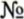 СОГЛАСОВАНОСОГЛАСОВАНОна Ученическом советена Ученическом советепротокол № 1 от 10.10.2023 г.Заместитель директора по УВРПедагог-психологКружки, спортивные секцииПедагог-организаторОрганы ученического самоуправленияМежведомственные связи для творческого развитияРодительский совет школыКлассные руководителиКлассные родительские комитетыАктив  класса Коллектив учителей Коллектив учащихсяРодителиДетские объединения Первый уровеньКлассное, ученическое самоуправлениеСобрание классаСовет учащихся класса Классные ученические комиссии:1.Наука и образование (учком)2. Порядок.(лидер)3.Спорт и здоровье.4.Досуг.5.Пресс-центр.6. Экология и мы.7. Тимуровское движение. Школьные ученические комиссииКлассное ученическое собраниеСовет классаЛидер  классаКлассные комиссииПредседатель  Ученического совета§    Федеральный Закон «Об образовании в РФ»§    Национальная доктрина образования в Российской Федерации.§    Всеобщая декларация прав человека.§    Конвенция  о правах ребёнка.§    Конституция Российской Федерации.§    Основы профилактики безнадзорности и правонарушений несовершеннолетних.§    Семейный кодекс Российской Федерации (статья 121 , статья 122, статья123)§    Национальный проект «Образование».§    Устав МБОУ  «СОШ №3 с УИОП» г.Сосногорска§    Локальные акты, регламентирующие деятельность школы.§    Положение об  органах  ученического самоуправления.§    Положение о выборах в органы ученического самоуправления.Общешкольное собрание учащихся МБОУ «СОШ №3 с УИОП» г.СосногорскаУченический совет школыУченические комиссииУчебнаяЭкологическаяПресс центрДосуговаяДисциплина и порядокСпортивнаяТрудоваяРодительский Совет   школыРодительский комитетУченический совет самоуправления